Atomically Thin Cesium Lead Bromide Perovskite Quantum Wires with High LuminescenceHongwen Huang, Mei Liu, Jing Li, Laihao Luo, Jiangtao Zhao, Zhenlin Luo, Xiaoping Wang,* Zhizhen Ye, Haiping He,* and Jie Zeng*Dr. H. Huang, [†] M. Liu, [†] L. Luo, J. Zhao, Prof. Z. Luo, Prof. X. Wang, Prof. J. ZengHefei National Laboratory for Physical Sciences at the Microscale, Hefei Science Center, National Synchrotron Radiation Laboratory & Synergetic Innovation Center of Quantum Information and Quantum Physics, Department of Chemical PhysicsUniversity of Science and Technology of China, Hefei, Anhui 230026, P. R. ChinaUnlike the widely known zero-/two-dimensional all-inorganic cesium lead halide perovskite (CsPbX3, X = Cl, Br, I) nanocrystals, one-dimensional (1-D) CsPbX3 quantum wires (QWs) with a strong quantum confinement effect are still unexplored. Here, we report a room-temperature colloidal synthesis of few-unit-cell-thick CsPbBr3 QWs with lengths over a hundred nanometers. Owing to the strong quantum confinement effect, the photoluminescent (PL) emission peak of few-unit-cell-thick CsPbBr3 QWs blue-shifted to 430 nm. Notably, the ensemble PL quantum yield (PLQY) of the few-unit-cell-thick CsPbBr3 QWs increased to 21.13% through a simple heat-treatment process. The improvement of PLQY was ascribed to the reduction of the density of surface trap states and defect states induced by heat-treatment process. In addition, the size-dependent bandgap of 1-D CsPbBr3 QWs was presented for the first time. Such few-unit-cell-thick CsPbBr3 QWs with a high PLQY not only represent a promising candidate for optoelectronic devices, but also provide an ideal platform for a myriad of fundamental studies.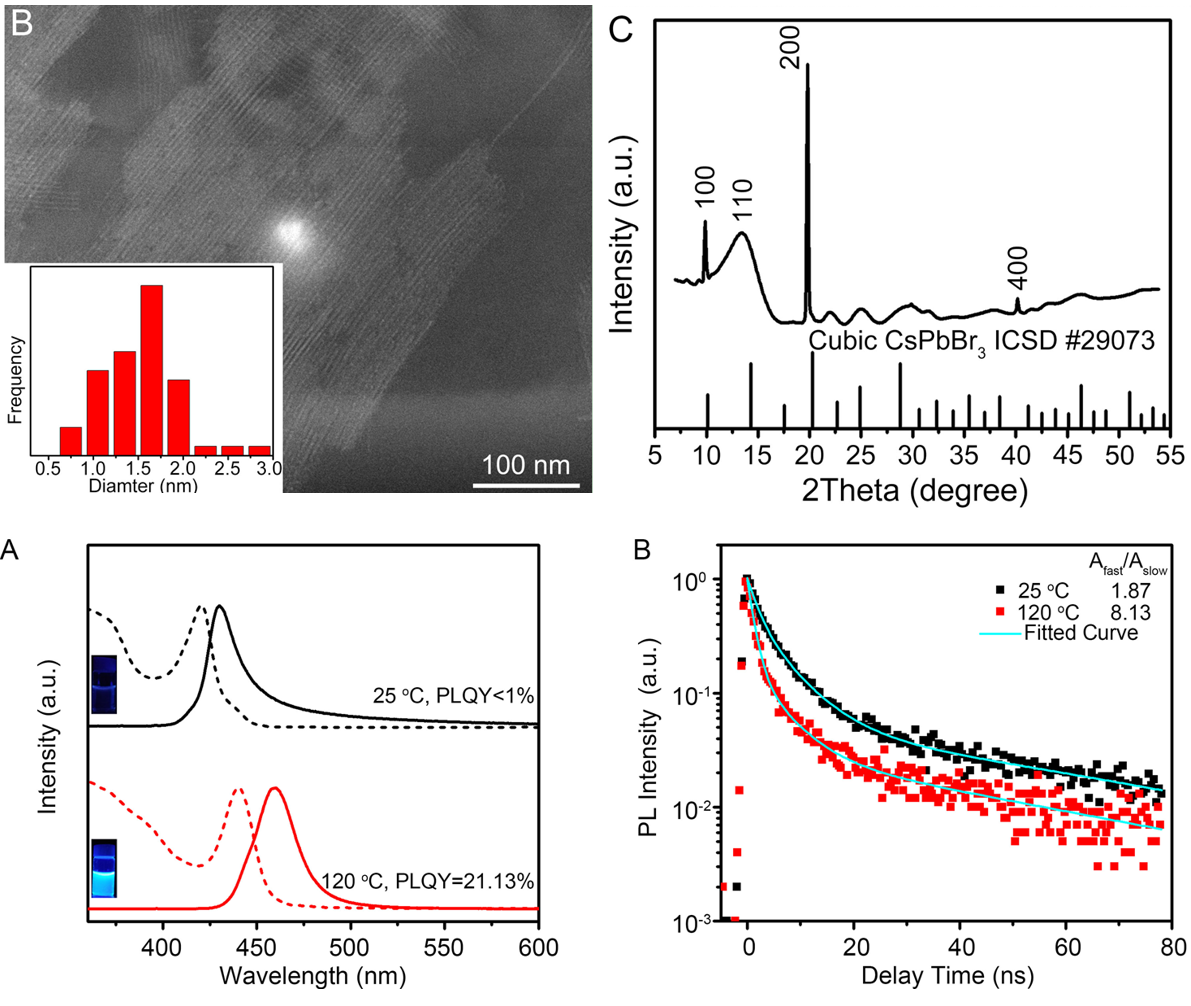 (a) J. Song, J. Li, X. Li, L. Xu, Y. Dong, H. Zeng, Adv. Mater. 2015, 27, 7162-7167. (b) S. Yakunin, L. Protesescu, F. Krieg, M. I. Bodnarchuk, G. Nedelcu, M. Humer, G. D. Luca, M. Fiebig, W. Heiss, M. V. Kovalenko, Nat. Commun. 2015, 6, 8056. (c) Y. Wang, X. Li, J. Song, L. Xiao, H. Zeng, H. Sun, Adv. Mater. 2015, 27, 7101-7108. (d) Y. Park, S. Guo, N. S. Makarov, V. I. Klimov, ACS Nano 2015, 9, 10386-10393. X. Peng, L. Manna, W. Yang, J. Wickham, E. Scher, A. Kadavanich, A. P. Alivisatos, Nature 2000, 404, 59-61.(a) L. Protesescu, S. Yakunin, M. I. Bodnarchuk, F. Krieg, R. Caputo, C. H. Hendon, R. X. Yang, A. Walsh, M. V. Kovalenko, Nano Lett. 2015, 15, 3692-3696. (b) Y. Bekenstein, B. A. Koscher, S. W. Eaton, P. Yang, A. P. Alivisatos, J. Am.Chem. Soc. 2015, 137, 16008-16011. (c) Q. A. Akkerman, S. G. Motti, A. R. S. Kandada, E. Mosconi, V. D'Innoscenzo, G. Bertoni, S. Marras, B. A. Kamino, L. Miranda, F. D. Angelis, A. Petrozza, M. Prato, L. Manna, J. Am. Chem. Soc. 2016, 138, 1010-1016. (d) J. Shamsi, Z. Dang, P. Bianchini, C. Canale, F. D. Stasio, R. Brescia, M. Prato, L. Manna, J. Am. Chem. Soc. 2016, 138, 7240-7243. (e) D. Zhang, S. W. Eaton, Y. Yu, L. Dou, P. Yang, J. Am. Chem. Soc. 2015, 137, 9230-9233. (f) D. Zhang, Y. Yang, Y. Bekenstein, Y. Yu, N. A. Gibson, A. B. Wong, S. W. Eaton, N. Kornienko, Q. Kong, M. Lai, A. P. Alivisatos, S. R. Leone, P. Yang, J. Am. Chem. Soc. 2016, 138, 7236-7239.(a) A. I. Hochbaum, P. Yang, Chem. Rev. 2010, 110, 527-546. (b) R. Ambigapathy, I. Bar-Joseph, D. Y. Oberli, S. Haacke, M. J. Brasil, F. Reinhardt, E. Kapon, B. Deveaud, A. P. Higginbotham, F. Kuemmeth, T. W. Larsen, M. Fitzpatrick, J. Yao, H. Yan, C. M. Liber, C. M. Marcus, Phys. Rev. Lett. 2014, 112, 216806. (c) T. Schumacher, H. Giessen, M. Lippitz, Nano Lett. 2013, 13, 1706-1710.姓名：刘美学号：BA15234048专业：纳米化学导师：王晓平年级：博二英文投稿,请参考本论文字体及格式。